2015eko datuak eta 2016ko lehen hiruhilabetekoak:TRAMITEAK ETA ZERBITZUAK atalera  izandako sarbide kopurua, euskaraz eta gazteleraz banatuta.169.461 (gazteleraz); 34.623 (euskaraz)TRAMITEAK ETA ZERBITZUAK / DOKUMENTUAK BALIDATZEA azpiatalera izandako sarbide kopurua, euskaraz eta gazteleraz banatuta.1.027 (gazteleraz); 181TRAMITEAK ETA ZERBITZUAK / KONTRATATZAILEAREN PROFILA azpiatalera izandako sarbide kopurua, euskaraz eta gazteleraz banatuta.7.359 (gazteleraz); 1.013TRAMITEAK ETA ZERBITZUAK / FAKTURAZIO ELEKTRONIKOA azpiatalera izandako sarbide kopurua, euskaraz eta gazteleraz banatuta.730 (gazteleraz); 111TRAMITEAK ETA ZERBITZUAK / NIRE ORDAINKETAK (erreziboak, isunak…) azpiatalera izandako sarbide kopurua, euskaraz eta gazteleraz banatuta.1.797 (gazteleraz); 143TRAMITEAK ETA ZERBITZUAK / UDAL TRAMITEAK azpiatalera izandako sarbide kopurua, euskaraz eta gazteleraz banatuta.37.059 (gazteleraz); 2.823TRAMITEAK ETA ZERBITZUAK / ENPLEGUA – BEHARGINEN AUKERAKETA azpiatalera izandako sarbide kopurua, euskaraz eta gazteleraz banatuta.58.007 (gazteleraz); 16.970TRAMITEAK ETA ZERBITZUAK / BEKAK, DIRU-LAGUNTZAK ETA LAGUNTZAK azpiatalera izandako sarbide kopurua, euskaraz eta gazteleraz banatuta.4.396 (gazteleraz); 1.254TRAMITEAK ETA ZERBITZUAK / IKASTAROAK, LEHIAKETAK ETA SARIKETAK azpiatalera izandako sarbide kopurua, euskaraz eta gazteleraz banatuta.6.157 (gazteleraz); 1.482TRAMITEAK ETA ZERBITZUAK / ABISUAK, KEXAK ETA IRADOKIZUNAK azpiatalera izandako sarbide kopurua, euskaraz eta gazteleraz banatuta.2.021 (gazteleraz); 215Web orrira izandako sarbide kopuru totala, dispositibo bakoitzeko.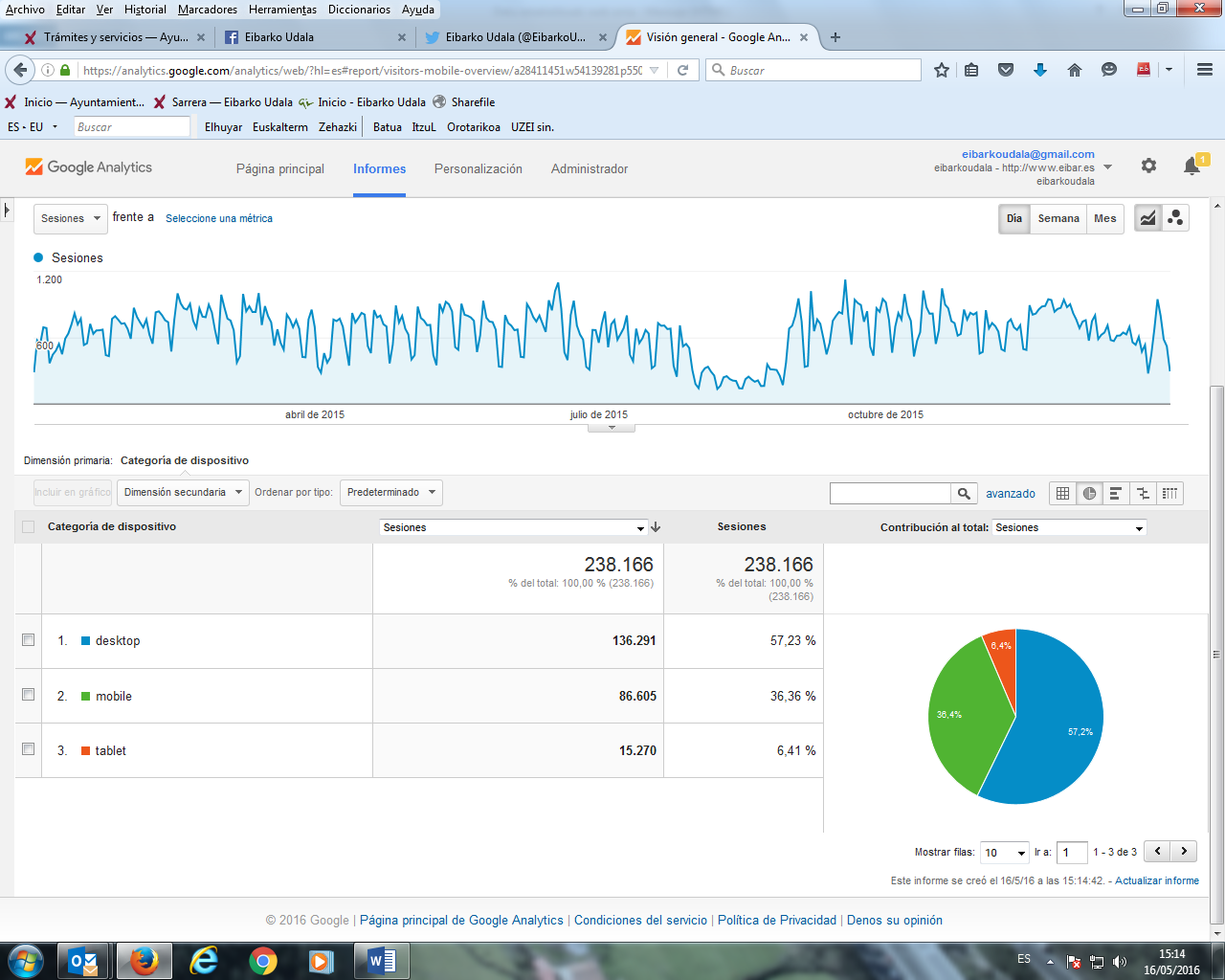 Web orrira izandako sarbide kopuru totala, nabegatzaile bakoitzeko.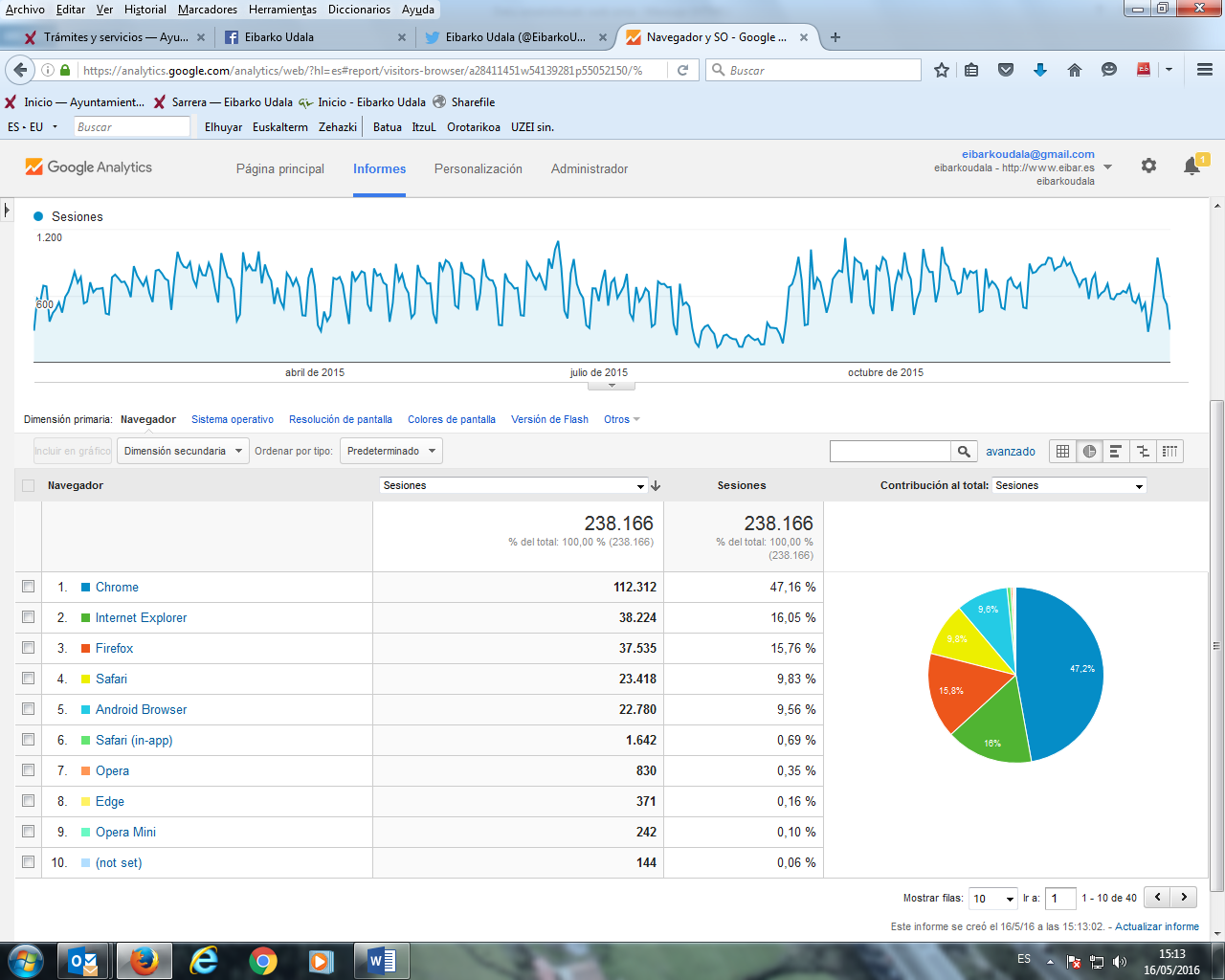 Web orrira izandako sarbide kopuru totala, euskaraz eta gazteleraz banatuta.2015: 238.166 saio (107.181 gazteleraz eta 10.086 euskaraz).2016: 68.925 saio (32.955 gazteleraz eta 1.915 euskaraz).